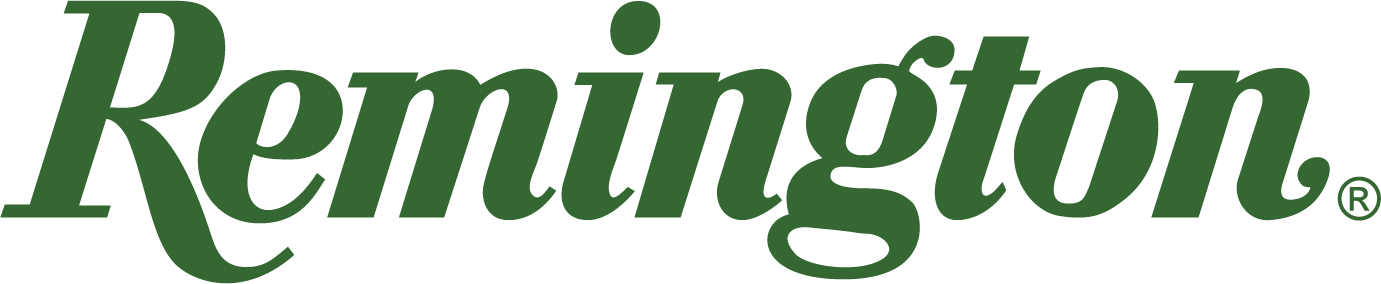 FOR IMMEDIATE RELEASE 		 		 Remington’s Todd Hitch Wins Spanish King’s CupLonoke, Arkansas – October 12, 2023 – Capping a season of success, Remington sporting clays shooting pro Todd Hitch recently won a historic victory for America. After a 23-person shoot off, Hitch took home the trophy, becoming the first American athlete to win Spain’s King’s Cup since the competition began in 1875. Hosted at the Somontes Shooting Club in Monte de El Pardo, outside of Madrid, Spain, the annual King’s Cup brings in top shooters from around the globe for a strenuous two-week shoot. Team Remington continues to compete and win at the highest level with Remington Premier shotshells. Nitro 27 and Premier STS set the standard for competition trap, skeet, and sporting clays ammunition the world over. Find Remington ammunition at dealers nationwide and online. For more information on Remington ammunition and accessories, visit www.remington.com.Press Release Contacts: Maggie Dazzio and Jonathan HarlingRemington Public RelationsE-mail: remingtonammopr@murrayroadagency.comAbout RemingtonFrom muskets to modern day, generations of hunters and shooters have trusted Remington ammunition and accessories. Loaded in Lonoke, Arkansas by American workers, our wide array of pioneering sporting and hunting ammunition promises to get the job done every time the trigger is pulled. At Remington, we’re here for everyone who loads a round of ammo into a handgun, rifle, or shotgun. Founded in 1816, Remington and America have fought and won wars, put food on millions of tables and brought countless generations together at the range and in the field. We are proud of every round that rolls off our factory line. A brand of outdoor sports and recreation company Vista Outdoor, Remington is bringing a renewed focus to ammunition, innovation, and quality – all while staying true to Remington’s legendary heritage and stature as an American icon.